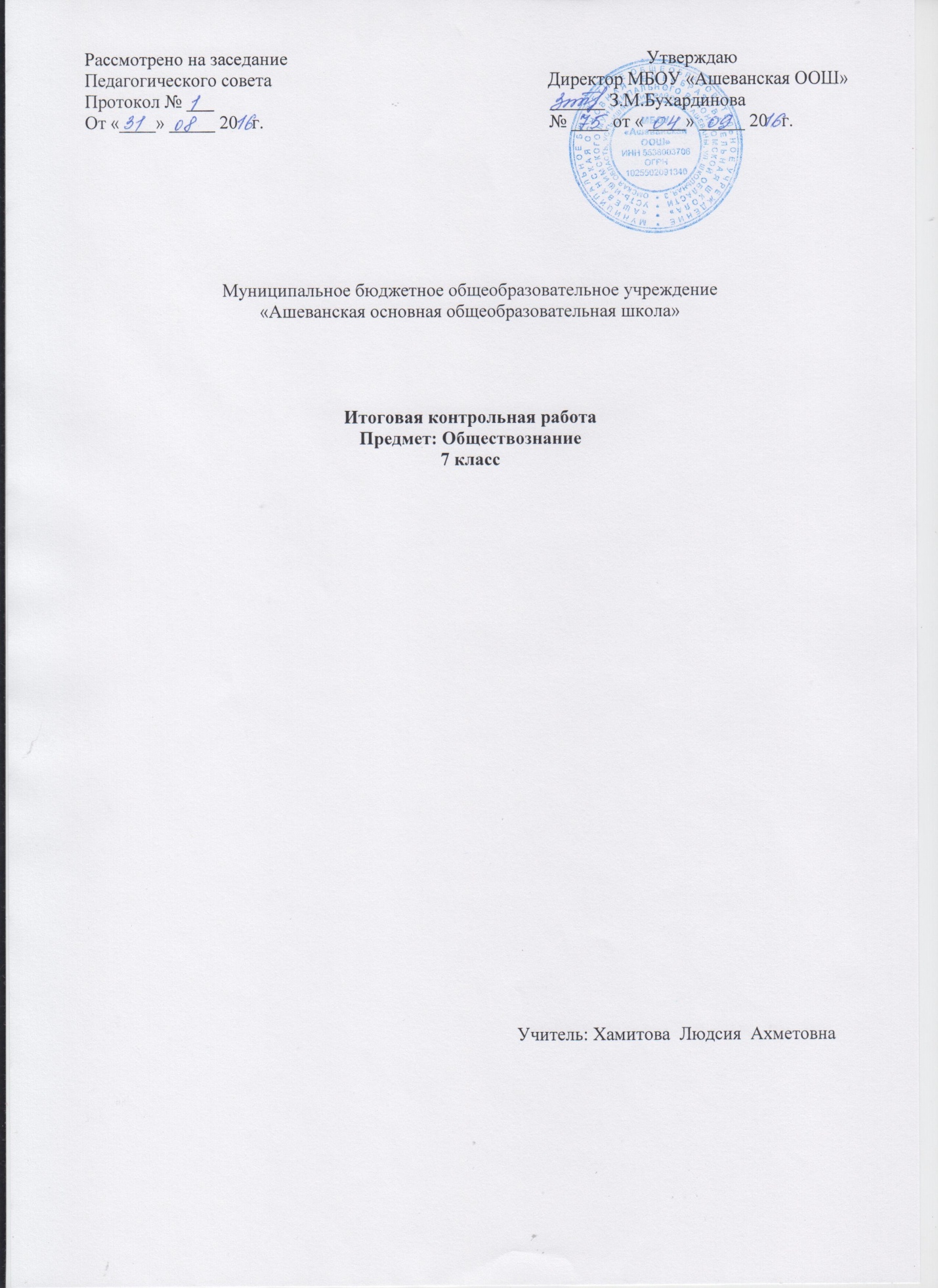 Спецификация  к итоговой контрольной работе  по обществознанию  для 7 класса.Цель работы: контроль знаний и умений учащихся за курс обществознания 7 класса.Содержание итоговой работы определяется на основе следующих нормативных документов:1. Федерального государственного стандарта основного общего образования.2. Кодификатор элементов содержания и требований (умений), составленный на основе Обязательного минимума содержания основных образовательных программ и Требований к уровню подготовки выпускников основной школы.Характеристика структуры и содержания работы Общее число заданий в работе – 16, работа состоит из 2 частей. Задания базового и повышенного уровней сложности. Они располагаются по принципу нарастания от базовых в части А к усложненным в части В.Часть 1 (А) содержит 13 заданий с выбором ответа (один верный ответ из предложенных).  С их помощью проверяются базовые знания понятий и терминов, умения описывать и сравнивать основные социальные объекты, выделяя их существенные признаки.Часть 2 (В) состоит из более сложных заданий (3) с открытым ответом. Они позволяют проверить умения классифицировать и систематизировать знания, давать краткий ответ, решать в рамках изученного материала познавательные и практические задачи, отражающие типичные ситуации в различных сферах деятельности человека.Распределение заданий по разделам курсаТема 1. Человек среди людей – задания А 1, 2Тема 2. Человек и закон – задания А 3, 4, 5, 6, 7Тема 3. Человек и экономика – задания А 8, 9, 10, 11. 12Тема 4. Человек и природа - задание А 13Для оценивания выполнения обучающимися контрольной работы рекомендуется следующая шкала перевода первичного балла в отметку по пятибалльной шкале:На выполнение заданий тестовой работы отводится 45 минут.Контрольная работа по обществознанию за курс 7 классаЧасть 1 (А)А1. Высокий уровень межличностных отношений характеризует:знакомство 2. компромисс 3. апатия 4. дружбаА2. Примером неречевого общения может служить:письмо другу 2. улыбка при встрече друзейразговор пассажиров автобуса 4. беседа с приятелемА3. Наказание за нарушение установленных правил:мораль 2. санкция 3. Конституция 4. действиеА4. Основной, главный закон страны:Великая хартия вольностей 2. декларация 3. Конституция 4. конвенцияА5. С какого возраста наступает уголовная ответственность за все виды нарушений?с 12 лет 2. с 14 лет 3. с 16 лет 4. с 18 летА6. Насильственное хищение чужого имущества:вымогательство 2. кража 3. попрошайничество 4. разбойА7. К внешним угрозам нашей стране относится:создание незаконных вооруженных формированийторговля наркотиками на улицахвоенный конфликт в соседнем государствераспространение оружияА8. Наука об ограниченных возможностях и безграничных потребностях человека:философия 2. Обществознание 3. Экономика 4. историяА9. Какое проявление экономики приведено: «Завод выпустил партию новых легковыхавтомобилей»?Производство 2. Распределение 3. Обмен 4. РекламаА10. Что из перечисленного характеризует торговое предпринимательство?Ремесло 2. Купля-продажа товара 3. Ростовщичество 4. Уплата налоговА11. Предприятие, которым владеет и управляет один человек:Госкорпорация 2. Акционерное общество3 товарищество 4. Индивидуальное предприятиеА12. К каким ресурсам семьи относится заработная плата родителей?К материальным 2. К трудовым 3. К финансовым 4 к информационнымА13. Одной из причин современных экологических бедствий является:Рост числа животных на планетеПосадка лесов вокруг городовБольшое число любителей создания гербариевНерациональное использование ресурсовЧасть 2 (В)В1. Ниже приведен перечень терминов. Все они, за исключением одного, соответствуют понятию «формы бизнеса». Укажите термин, относящийся к другому понятию.           1. Индивидуальное предприятиеГосударственная корпорацияТовариществоАкционерное обществоПосредничествоВ2. Распределите в два столбика услуги 1- коммунальные 2- жилищные (записать цифры)Газоснабжение,горячее водоответвление,капитальный ремонт,электроснабжениесодержание и ремонт жильяпредоставление жилья по договору наймаотоплениеВ3. Установите соответствие между приведенными понятиями и их определениями. К каждой позиции, данной в первом столбце, подберите соответствующую позицию из второго столбца.Ответ:Ответы к контрольной работе по обществознанию 7 классМаксимальный возможный балл по каждой части работыМаксимальный возможный балл по каждой части работыМаксимальный возможный балл по каждой части работыЧасть 1Правильно выполненное задание оценивается 1 баллом13 балловЧасть 2Правильно выполненные задание В1, оценивается 1 баллом, задания В2, В3 оцениваются по следующему принципу:2 балла – нет ошибок1 балл – допущена одна ошибка0 баллов – допущены две и более ошибок5 балловМаксимальный балл за правильное выполнение всей работы - 18 балловМаксимальный балл за правильное выполнение всей работы - 18 балловМаксимальный балл за правильное выполнение всей работы - 18 балловОтметка по пятибалльной шкале«2»«3»«4»«5»Общий балл0-67-1011-1314-181- коммунальные2- жилищныеАкцияА) превышение доходов от продажи товаров и услуг над затратами на их производство и реализациюБюджетБ) специальные знания, умения. Навыки, полученные работником для практической деятельностиПрибыльВ) ценная бумага, закрепляющая права ее владельца на получение части прибыли в виде дивидендов и на участие в управленииКапиталГ) план доходов и расходов на определенный периодКвалификацияД) имущество, способное приносить доход12345№ вопросаОтветыА14А22А32А43А53А64А73А83А91А102А114А123А134В15В212472 – 356В3ВГАДБ